1.1. Описание услуги1.1. Описание услуги1.1. Описание услуги1.1. Описание услуги1.1. Описание услуги1.1. Описание услуги1.1. Описание услуги1.1. Описание услугиВ рамках услуги обеспечивается централизованное управление локальными сетями беспроводного доступа по технологии WiFi, развернутыми на территории Заказчика, при помощи которой пользователи получают возможность доступа к информационным ресурсам сети Интернет и/или общедоступным централизованным информационным системам Госкорпорации «Росатом», а так же согласованным локальным корпоративным ресурсам Заказчика с переносных ПК, личных устройств Пользователей и устройств промышленного интернета вещей (IIoT). В рамках услуги обеспечивается централизованное управление локальными сетями беспроводного доступа по технологии WiFi, развернутыми на территории Заказчика, при помощи которой пользователи получают возможность доступа к информационным ресурсам сети Интернет и/или общедоступным централизованным информационным системам Госкорпорации «Росатом», а так же согласованным локальным корпоративным ресурсам Заказчика с переносных ПК, личных устройств Пользователей и устройств промышленного интернета вещей (IIoT). В рамках услуги обеспечивается централизованное управление локальными сетями беспроводного доступа по технологии WiFi, развернутыми на территории Заказчика, при помощи которой пользователи получают возможность доступа к информационным ресурсам сети Интернет и/или общедоступным централизованным информационным системам Госкорпорации «Росатом», а так же согласованным локальным корпоративным ресурсам Заказчика с переносных ПК, личных устройств Пользователей и устройств промышленного интернета вещей (IIoT). В рамках услуги обеспечивается централизованное управление локальными сетями беспроводного доступа по технологии WiFi, развернутыми на территории Заказчика, при помощи которой пользователи получают возможность доступа к информационным ресурсам сети Интернет и/или общедоступным централизованным информационным системам Госкорпорации «Росатом», а так же согласованным локальным корпоративным ресурсам Заказчика с переносных ПК, личных устройств Пользователей и устройств промышленного интернета вещей (IIoT). В рамках услуги обеспечивается централизованное управление локальными сетями беспроводного доступа по технологии WiFi, развернутыми на территории Заказчика, при помощи которой пользователи получают возможность доступа к информационным ресурсам сети Интернет и/или общедоступным централизованным информационным системам Госкорпорации «Росатом», а так же согласованным локальным корпоративным ресурсам Заказчика с переносных ПК, личных устройств Пользователей и устройств промышленного интернета вещей (IIoT). В рамках услуги обеспечивается централизованное управление локальными сетями беспроводного доступа по технологии WiFi, развернутыми на территории Заказчика, при помощи которой пользователи получают возможность доступа к информационным ресурсам сети Интернет и/или общедоступным централизованным информационным системам Госкорпорации «Росатом», а так же согласованным локальным корпоративным ресурсам Заказчика с переносных ПК, личных устройств Пользователей и устройств промышленного интернета вещей (IIoT). В рамках услуги обеспечивается централизованное управление локальными сетями беспроводного доступа по технологии WiFi, развернутыми на территории Заказчика, при помощи которой пользователи получают возможность доступа к информационным ресурсам сети Интернет и/или общедоступным централизованным информационным системам Госкорпорации «Росатом», а так же согласованным локальным корпоративным ресурсам Заказчика с переносных ПК, личных устройств Пользователей и устройств промышленного интернета вещей (IIoT). В рамках услуги обеспечивается централизованное управление локальными сетями беспроводного доступа по технологии WiFi, развернутыми на территории Заказчика, при помощи которой пользователи получают возможность доступа к информационным ресурсам сети Интернет и/или общедоступным централизованным информационным системам Госкорпорации «Росатом», а так же согласованным локальным корпоративным ресурсам Заказчика с переносных ПК, личных устройств Пользователей и устройств промышленного интернета вещей (IIoT). 1.2. Способ подключения к ИТ-системе (если необходимо и в зависимости от технической возможности организации)1.2. Способ подключения к ИТ-системе (если необходимо и в зависимости от технической возможности организации)1.2. Способ подключения к ИТ-системе (если необходимо и в зависимости от технической возможности организации)1.2. Способ подключения к ИТ-системе (если необходимо и в зависимости от технической возможности организации)1.2. Способ подключения к ИТ-системе (если необходимо и в зависимости от технической возможности организации)1.2. Способ подключения к ИТ-системе (если необходимо и в зависимости от технической возможности организации)1.2. Способ подключения к ИТ-системе (если необходимо и в зависимости от технической возможности организации)1.2. Способ подключения к ИТ-системе (если необходимо и в зависимости от технической возможности организации) Для настоящей услуги не применяется Для настоящей услуги не применяется Для настоящей услуги не применяется Для настоящей услуги не применяется Для настоящей услуги не применяется Для настоящей услуги не применяется Для настоящей услуги не применяется Для настоящей услуги не применяется1.3. Группа корпоративных бизнес-процессов / сценариев, поддерживаемых в рамках услуги   1.3. Группа корпоративных бизнес-процессов / сценариев, поддерживаемых в рамках услуги   1.3. Группа корпоративных бизнес-процессов / сценариев, поддерживаемых в рамках услуги   1.3. Группа корпоративных бизнес-процессов / сценариев, поддерживаемых в рамках услуги   1.3. Группа корпоративных бизнес-процессов / сценариев, поддерживаемых в рамках услуги   1.3. Группа корпоративных бизнес-процессов / сценариев, поддерживаемых в рамках услуги   1.3. Группа корпоративных бизнес-процессов / сценариев, поддерживаемых в рамках услуги   1.3. Группа корпоративных бизнес-процессов / сценариев, поддерживаемых в рамках услуги    Для настоящей услуги не применяется Для настоящей услуги не применяется Для настоящей услуги не применяется Для настоящей услуги не применяется Для настоящей услуги не применяется Для настоящей услуги не применяется Для настоящей услуги не применяется Для настоящей услуги не применяется1.4. Интеграция с корпоративными ИТ-системами1.4. Интеграция с корпоративными ИТ-системами1.4. Интеграция с корпоративными ИТ-системами1.4. Интеграция с корпоративными ИТ-системами1.4. Интеграция с корпоративными ИТ-системами1.4. Интеграция с корпоративными ИТ-системами1.4. Интеграция с корпоративными ИТ-системами1.4. Интеграция с корпоративными ИТ-системамиИТ-системаГруппа процессовГруппа процессовГруппа процессовГруппа процессовГруппа процессовГруппа процессов Для настоящей услуги не применяется Для настоящей услуги не применяется Для настоящей услуги не применяется Для настоящей услуги не применяется Для настоящей услуги не применяется Для настоящей услуги не применяется1.5. Интеграция с внешними ИТ-системами1.5. Интеграция с внешними ИТ-системами1.5. Интеграция с внешними ИТ-системами1.5. Интеграция с внешними ИТ-системами1.5. Интеграция с внешними ИТ-системами1.5. Интеграция с внешними ИТ-системами1.5. Интеграция с внешними ИТ-системами1.5. Интеграция с внешними ИТ-системамиИТ-системаГруппа процессовГруппа процессовГруппа процессовГруппа процессовГруппа процессовГруппа процессов Для настоящей услуги не применяется Для настоящей услуги не применяется Для настоящей услуги не применяется Для настоящей услуги не применяется Для настоящей услуги не применяется Для настоящей услуги не применяется1.6. Состав услуги1.6. Состав услуги1.6. Состав услуги1.6. Состав услуги1.6. Состав услуги1.6. Состав услуги1.6. Состав услуги1.6. Состав услугиЦентр поддержки пользователей - Прием, обработка, регистрация и маршрутизация поступающих обращений от пользователей. - Прием, обработка, регистрация и маршрутизация поступающих обращений от пользователей. - Прием, обработка, регистрация и маршрутизация поступающих обращений от пользователей. - Прием, обработка, регистрация и маршрутизация поступающих обращений от пользователей. - Прием, обработка, регистрация и маршрутизация поступающих обращений от пользователей. - Прием, обработка, регистрация и маршрутизация поступающих обращений от пользователей.Функциональная поддержкаВ рамках предоставления ИТ-услуги Исполнитель осуществляет выполнение следующего перечня основных операций:Основной функционал (п.1.9 Поддержка одной точки беспроводного доступа):	Централизованное управление инфраструктурой локальной сети беспроводного доступа;	Централизованное управление процессом подключения пользователей Заказчика с использованием согласованных с Заказчиком механизмов аутентификации и авторизации;	Управление доступом пользователей к информационным ресурсам в соответствие с требованиями Заказчика, а при их отсутствии в соответствии с политиками Исполнителя или Госкорпорации «Росатом»;	Управление профилями приоритезации трафика и качества обслуживания QoS;	Настройка роуминга пользователей (переключение между точками доступа) и использования радиоканалов;	Устранение возникающих инцидентов, проблем и выполнение работ по стандартным запросам;	Осуществление работ, связанных с обеспечением непрерывности и восстановлением исходного состояния централизованной системы управления сетями беспроводного доступа в случае отказов и поломок;	Осуществление мониторинга доступности для своевременного предотвращения и решения инцидентов;	Исполнение политик и стандартов информационной безопасности при выполнении работ по услуге;	Предоставление отчетов по согласованной с Заказчиком форме.Дополнительный функционал (п.1.9 Поддержка функции регистрации пользователей с помощью портала (на одно зарегистрированное абонентское устройство/пользователя)):	Использование портала регистрации абонентских устройств;В рамках предоставления ИТ-услуги Исполнитель осуществляет выполнение следующего перечня основных операций:Основной функционал (п.1.9 Поддержка одной точки беспроводного доступа):	Централизованное управление инфраструктурой локальной сети беспроводного доступа;	Централизованное управление процессом подключения пользователей Заказчика с использованием согласованных с Заказчиком механизмов аутентификации и авторизации;	Управление доступом пользователей к информационным ресурсам в соответствие с требованиями Заказчика, а при их отсутствии в соответствии с политиками Исполнителя или Госкорпорации «Росатом»;	Управление профилями приоритезации трафика и качества обслуживания QoS;	Настройка роуминга пользователей (переключение между точками доступа) и использования радиоканалов;	Устранение возникающих инцидентов, проблем и выполнение работ по стандартным запросам;	Осуществление работ, связанных с обеспечением непрерывности и восстановлением исходного состояния централизованной системы управления сетями беспроводного доступа в случае отказов и поломок;	Осуществление мониторинга доступности для своевременного предотвращения и решения инцидентов;	Исполнение политик и стандартов информационной безопасности при выполнении работ по услуге;	Предоставление отчетов по согласованной с Заказчиком форме.Дополнительный функционал (п.1.9 Поддержка функции регистрации пользователей с помощью портала (на одно зарегистрированное абонентское устройство/пользователя)):	Использование портала регистрации абонентских устройств;В рамках предоставления ИТ-услуги Исполнитель осуществляет выполнение следующего перечня основных операций:Основной функционал (п.1.9 Поддержка одной точки беспроводного доступа):	Централизованное управление инфраструктурой локальной сети беспроводного доступа;	Централизованное управление процессом подключения пользователей Заказчика с использованием согласованных с Заказчиком механизмов аутентификации и авторизации;	Управление доступом пользователей к информационным ресурсам в соответствие с требованиями Заказчика, а при их отсутствии в соответствии с политиками Исполнителя или Госкорпорации «Росатом»;	Управление профилями приоритезации трафика и качества обслуживания QoS;	Настройка роуминга пользователей (переключение между точками доступа) и использования радиоканалов;	Устранение возникающих инцидентов, проблем и выполнение работ по стандартным запросам;	Осуществление работ, связанных с обеспечением непрерывности и восстановлением исходного состояния централизованной системы управления сетями беспроводного доступа в случае отказов и поломок;	Осуществление мониторинга доступности для своевременного предотвращения и решения инцидентов;	Исполнение политик и стандартов информационной безопасности при выполнении работ по услуге;	Предоставление отчетов по согласованной с Заказчиком форме.Дополнительный функционал (п.1.9 Поддержка функции регистрации пользователей с помощью портала (на одно зарегистрированное абонентское устройство/пользователя)):	Использование портала регистрации абонентских устройств;В рамках предоставления ИТ-услуги Исполнитель осуществляет выполнение следующего перечня основных операций:Основной функционал (п.1.9 Поддержка одной точки беспроводного доступа):	Централизованное управление инфраструктурой локальной сети беспроводного доступа;	Централизованное управление процессом подключения пользователей Заказчика с использованием согласованных с Заказчиком механизмов аутентификации и авторизации;	Управление доступом пользователей к информационным ресурсам в соответствие с требованиями Заказчика, а при их отсутствии в соответствии с политиками Исполнителя или Госкорпорации «Росатом»;	Управление профилями приоритезации трафика и качества обслуживания QoS;	Настройка роуминга пользователей (переключение между точками доступа) и использования радиоканалов;	Устранение возникающих инцидентов, проблем и выполнение работ по стандартным запросам;	Осуществление работ, связанных с обеспечением непрерывности и восстановлением исходного состояния централизованной системы управления сетями беспроводного доступа в случае отказов и поломок;	Осуществление мониторинга доступности для своевременного предотвращения и решения инцидентов;	Исполнение политик и стандартов информационной безопасности при выполнении работ по услуге;	Предоставление отчетов по согласованной с Заказчиком форме.Дополнительный функционал (п.1.9 Поддержка функции регистрации пользователей с помощью портала (на одно зарегистрированное абонентское устройство/пользователя)):	Использование портала регистрации абонентских устройств;В рамках предоставления ИТ-услуги Исполнитель осуществляет выполнение следующего перечня основных операций:Основной функционал (п.1.9 Поддержка одной точки беспроводного доступа):	Централизованное управление инфраструктурой локальной сети беспроводного доступа;	Централизованное управление процессом подключения пользователей Заказчика с использованием согласованных с Заказчиком механизмов аутентификации и авторизации;	Управление доступом пользователей к информационным ресурсам в соответствие с требованиями Заказчика, а при их отсутствии в соответствии с политиками Исполнителя или Госкорпорации «Росатом»;	Управление профилями приоритезации трафика и качества обслуживания QoS;	Настройка роуминга пользователей (переключение между точками доступа) и использования радиоканалов;	Устранение возникающих инцидентов, проблем и выполнение работ по стандартным запросам;	Осуществление работ, связанных с обеспечением непрерывности и восстановлением исходного состояния централизованной системы управления сетями беспроводного доступа в случае отказов и поломок;	Осуществление мониторинга доступности для своевременного предотвращения и решения инцидентов;	Исполнение политик и стандартов информационной безопасности при выполнении работ по услуге;	Предоставление отчетов по согласованной с Заказчиком форме.Дополнительный функционал (п.1.9 Поддержка функции регистрации пользователей с помощью портала (на одно зарегистрированное абонентское устройство/пользователя)):	Использование портала регистрации абонентских устройств;В рамках предоставления ИТ-услуги Исполнитель осуществляет выполнение следующего перечня основных операций:Основной функционал (п.1.9 Поддержка одной точки беспроводного доступа):	Централизованное управление инфраструктурой локальной сети беспроводного доступа;	Централизованное управление процессом подключения пользователей Заказчика с использованием согласованных с Заказчиком механизмов аутентификации и авторизации;	Управление доступом пользователей к информационным ресурсам в соответствие с требованиями Заказчика, а при их отсутствии в соответствии с политиками Исполнителя или Госкорпорации «Росатом»;	Управление профилями приоритезации трафика и качества обслуживания QoS;	Настройка роуминга пользователей (переключение между точками доступа) и использования радиоканалов;	Устранение возникающих инцидентов, проблем и выполнение работ по стандартным запросам;	Осуществление работ, связанных с обеспечением непрерывности и восстановлением исходного состояния централизованной системы управления сетями беспроводного доступа в случае отказов и поломок;	Осуществление мониторинга доступности для своевременного предотвращения и решения инцидентов;	Исполнение политик и стандартов информационной безопасности при выполнении работ по услуге;	Предоставление отчетов по согласованной с Заказчиком форме.Дополнительный функционал (п.1.9 Поддержка функции регистрации пользователей с помощью портала (на одно зарегистрированное абонентское устройство/пользователя)):	Использование портала регистрации абонентских устройств;Поддержка интеграционных процессов Для настоящей услуги не применяется Для настоящей услуги не применяется Для настоящей услуги не применяется Для настоящей услуги не применяется Для настоящей услуги не применяется Для настоящей услуги не применяетсяИТ-инфраструктура Для настоящей услуги не применяется Для настоящей услуги не применяется Для настоящей услуги не применяется Для настоящей услуги не применяется Для настоящей услуги не применяется Для настоящей услуги не применяетсяМодификация ИТ-системы Для настоящей услуги не применяется Для настоящей услуги не применяется Для настоящей услуги не применяется Для настоящей услуги не применяется Для настоящей услуги не применяется Для настоящей услуги не применяется1.7. Наименование и место хранения пользовательской документации:1.7. Наименование и место хранения пользовательской документации:1.7. Наименование и место хранения пользовательской документации:1.7. Наименование и место хранения пользовательской документации:1.7. Наименование и место хранения пользовательской документации:1.7. Наименование и место хранения пользовательской документации:1.7. Наименование и место хранения пользовательской документации:1.7. Наименование и место хранения пользовательской документации:	ИТ-системаПуть: … → …Путь: … → …Путь: … → …Путь: … → …Путь: … → …Путь: … → …	Портал Госкорпорации «Росатом»Путь: … → …Путь: … → …Путь: … → …Путь: … → …Путь: … → …Путь: … → …	Иное местоПуть: … → …Путь: … → …Путь: … → …Путь: … → …Путь: … → …Путь: … → …	Иное местоПуть: … → …Путь: … → …Путь: … → …Путь: … → …Путь: … → …Путь: … → …	Иное местоПуть: … → …Путь: … → …Путь: … → …Путь: … → …Путь: … → …Путь: … → …1.8. Ограничения по оказанию услуги1.8. Ограничения по оказанию услуги1.8. Ограничения по оказанию услуги1.8. Ограничения по оказанию услуги1.8. Ограничения по оказанию услуги1.8. Ограничения по оказанию услуги1.8. Ограничения по оказанию услуги1.8. Ограничения по оказанию услуги	Предоставление каналов связи, используемых для выхода в сеть Интернет, а также обеспечение необходимой пропускной способности, находится в зоне ответственности Заказчика.	При оказании услуги используются собственные точки доступа Заказчика, совместимые с системой централизованного управления локальными сетями беспроводного доступа.  В случае отсутствия собственных точек доступа у Заказчика возможно оказание услуги с использованием оборудования Исполнителя.	В случае недоступности услуги по причине аварии на сетевой инфраструктуре, управляемой Заказчиком, услуга считается оказанной в полном объеме.	При обслуживании точек доступа Заказчика должно быть обеспечено наличие запасных частей и/или договора на поддержку производителя. В ином случае Исполнитель не гарантирует сроки восстановления сервиса в случае выхода оборудования Заказчика из строя.	Для оказания услуги необходимо наличие согласованного между заказчиком и исполнителем технического решения в части организации сети беспроводного доступа на территории предприятия-Заказчика, включающее перечень, описание мест размещения и конфигурационные параметры точек доступа, общие параметры беспроводной сети и специфических требований, а так же политик безопасности информации.	Работы по созданию или изменению состава локальной сети беспроводного доступа выполняются в рамках отдельных разовых работ. Стоимость работ рассчитывается по каждому отдельному случаю. Состав разовых работ:-	Обследование объекта и проведение радиопланирования;-	Разработка и согласование технического решения на сеть беспроводного доступа;-	Размещение и коммутация точек доступа (без учета монтажа и проведения СКС);-	Проведение пуско-наладочных работ и интеграция;-	Проведение приемо-сдаточных испытаний и ввод в эксплуатацию.	Предоставление каналов связи, используемых для выхода в сеть Интернет, а также обеспечение необходимой пропускной способности, находится в зоне ответственности Заказчика.	При оказании услуги используются собственные точки доступа Заказчика, совместимые с системой централизованного управления локальными сетями беспроводного доступа.  В случае отсутствия собственных точек доступа у Заказчика возможно оказание услуги с использованием оборудования Исполнителя.	В случае недоступности услуги по причине аварии на сетевой инфраструктуре, управляемой Заказчиком, услуга считается оказанной в полном объеме.	При обслуживании точек доступа Заказчика должно быть обеспечено наличие запасных частей и/или договора на поддержку производителя. В ином случае Исполнитель не гарантирует сроки восстановления сервиса в случае выхода оборудования Заказчика из строя.	Для оказания услуги необходимо наличие согласованного между заказчиком и исполнителем технического решения в части организации сети беспроводного доступа на территории предприятия-Заказчика, включающее перечень, описание мест размещения и конфигурационные параметры точек доступа, общие параметры беспроводной сети и специфических требований, а так же политик безопасности информации.	Работы по созданию или изменению состава локальной сети беспроводного доступа выполняются в рамках отдельных разовых работ. Стоимость работ рассчитывается по каждому отдельному случаю. Состав разовых работ:-	Обследование объекта и проведение радиопланирования;-	Разработка и согласование технического решения на сеть беспроводного доступа;-	Размещение и коммутация точек доступа (без учета монтажа и проведения СКС);-	Проведение пуско-наладочных работ и интеграция;-	Проведение приемо-сдаточных испытаний и ввод в эксплуатацию.	Предоставление каналов связи, используемых для выхода в сеть Интернет, а также обеспечение необходимой пропускной способности, находится в зоне ответственности Заказчика.	При оказании услуги используются собственные точки доступа Заказчика, совместимые с системой централизованного управления локальными сетями беспроводного доступа.  В случае отсутствия собственных точек доступа у Заказчика возможно оказание услуги с использованием оборудования Исполнителя.	В случае недоступности услуги по причине аварии на сетевой инфраструктуре, управляемой Заказчиком, услуга считается оказанной в полном объеме.	При обслуживании точек доступа Заказчика должно быть обеспечено наличие запасных частей и/или договора на поддержку производителя. В ином случае Исполнитель не гарантирует сроки восстановления сервиса в случае выхода оборудования Заказчика из строя.	Для оказания услуги необходимо наличие согласованного между заказчиком и исполнителем технического решения в части организации сети беспроводного доступа на территории предприятия-Заказчика, включающее перечень, описание мест размещения и конфигурационные параметры точек доступа, общие параметры беспроводной сети и специфических требований, а так же политик безопасности информации.	Работы по созданию или изменению состава локальной сети беспроводного доступа выполняются в рамках отдельных разовых работ. Стоимость работ рассчитывается по каждому отдельному случаю. Состав разовых работ:-	Обследование объекта и проведение радиопланирования;-	Разработка и согласование технического решения на сеть беспроводного доступа;-	Размещение и коммутация точек доступа (без учета монтажа и проведения СКС);-	Проведение пуско-наладочных работ и интеграция;-	Проведение приемо-сдаточных испытаний и ввод в эксплуатацию.	Предоставление каналов связи, используемых для выхода в сеть Интернет, а также обеспечение необходимой пропускной способности, находится в зоне ответственности Заказчика.	При оказании услуги используются собственные точки доступа Заказчика, совместимые с системой централизованного управления локальными сетями беспроводного доступа.  В случае отсутствия собственных точек доступа у Заказчика возможно оказание услуги с использованием оборудования Исполнителя.	В случае недоступности услуги по причине аварии на сетевой инфраструктуре, управляемой Заказчиком, услуга считается оказанной в полном объеме.	При обслуживании точек доступа Заказчика должно быть обеспечено наличие запасных частей и/или договора на поддержку производителя. В ином случае Исполнитель не гарантирует сроки восстановления сервиса в случае выхода оборудования Заказчика из строя.	Для оказания услуги необходимо наличие согласованного между заказчиком и исполнителем технического решения в части организации сети беспроводного доступа на территории предприятия-Заказчика, включающее перечень, описание мест размещения и конфигурационные параметры точек доступа, общие параметры беспроводной сети и специфических требований, а так же политик безопасности информации.	Работы по созданию или изменению состава локальной сети беспроводного доступа выполняются в рамках отдельных разовых работ. Стоимость работ рассчитывается по каждому отдельному случаю. Состав разовых работ:-	Обследование объекта и проведение радиопланирования;-	Разработка и согласование технического решения на сеть беспроводного доступа;-	Размещение и коммутация точек доступа (без учета монтажа и проведения СКС);-	Проведение пуско-наладочных работ и интеграция;-	Проведение приемо-сдаточных испытаний и ввод в эксплуатацию.	Предоставление каналов связи, используемых для выхода в сеть Интернет, а также обеспечение необходимой пропускной способности, находится в зоне ответственности Заказчика.	При оказании услуги используются собственные точки доступа Заказчика, совместимые с системой централизованного управления локальными сетями беспроводного доступа.  В случае отсутствия собственных точек доступа у Заказчика возможно оказание услуги с использованием оборудования Исполнителя.	В случае недоступности услуги по причине аварии на сетевой инфраструктуре, управляемой Заказчиком, услуга считается оказанной в полном объеме.	При обслуживании точек доступа Заказчика должно быть обеспечено наличие запасных частей и/или договора на поддержку производителя. В ином случае Исполнитель не гарантирует сроки восстановления сервиса в случае выхода оборудования Заказчика из строя.	Для оказания услуги необходимо наличие согласованного между заказчиком и исполнителем технического решения в части организации сети беспроводного доступа на территории предприятия-Заказчика, включающее перечень, описание мест размещения и конфигурационные параметры точек доступа, общие параметры беспроводной сети и специфических требований, а так же политик безопасности информации.	Работы по созданию или изменению состава локальной сети беспроводного доступа выполняются в рамках отдельных разовых работ. Стоимость работ рассчитывается по каждому отдельному случаю. Состав разовых работ:-	Обследование объекта и проведение радиопланирования;-	Разработка и согласование технического решения на сеть беспроводного доступа;-	Размещение и коммутация точек доступа (без учета монтажа и проведения СКС);-	Проведение пуско-наладочных работ и интеграция;-	Проведение приемо-сдаточных испытаний и ввод в эксплуатацию.	Предоставление каналов связи, используемых для выхода в сеть Интернет, а также обеспечение необходимой пропускной способности, находится в зоне ответственности Заказчика.	При оказании услуги используются собственные точки доступа Заказчика, совместимые с системой централизованного управления локальными сетями беспроводного доступа.  В случае отсутствия собственных точек доступа у Заказчика возможно оказание услуги с использованием оборудования Исполнителя.	В случае недоступности услуги по причине аварии на сетевой инфраструктуре, управляемой Заказчиком, услуга считается оказанной в полном объеме.	При обслуживании точек доступа Заказчика должно быть обеспечено наличие запасных частей и/или договора на поддержку производителя. В ином случае Исполнитель не гарантирует сроки восстановления сервиса в случае выхода оборудования Заказчика из строя.	Для оказания услуги необходимо наличие согласованного между заказчиком и исполнителем технического решения в части организации сети беспроводного доступа на территории предприятия-Заказчика, включающее перечень, описание мест размещения и конфигурационные параметры точек доступа, общие параметры беспроводной сети и специфических требований, а так же политик безопасности информации.	Работы по созданию или изменению состава локальной сети беспроводного доступа выполняются в рамках отдельных разовых работ. Стоимость работ рассчитывается по каждому отдельному случаю. Состав разовых работ:-	Обследование объекта и проведение радиопланирования;-	Разработка и согласование технического решения на сеть беспроводного доступа;-	Размещение и коммутация точек доступа (без учета монтажа и проведения СКС);-	Проведение пуско-наладочных работ и интеграция;-	Проведение приемо-сдаточных испытаний и ввод в эксплуатацию.	Предоставление каналов связи, используемых для выхода в сеть Интернет, а также обеспечение необходимой пропускной способности, находится в зоне ответственности Заказчика.	При оказании услуги используются собственные точки доступа Заказчика, совместимые с системой централизованного управления локальными сетями беспроводного доступа.  В случае отсутствия собственных точек доступа у Заказчика возможно оказание услуги с использованием оборудования Исполнителя.	В случае недоступности услуги по причине аварии на сетевой инфраструктуре, управляемой Заказчиком, услуга считается оказанной в полном объеме.	При обслуживании точек доступа Заказчика должно быть обеспечено наличие запасных частей и/или договора на поддержку производителя. В ином случае Исполнитель не гарантирует сроки восстановления сервиса в случае выхода оборудования Заказчика из строя.	Для оказания услуги необходимо наличие согласованного между заказчиком и исполнителем технического решения в части организации сети беспроводного доступа на территории предприятия-Заказчика, включающее перечень, описание мест размещения и конфигурационные параметры точек доступа, общие параметры беспроводной сети и специфических требований, а так же политик безопасности информации.	Работы по созданию или изменению состава локальной сети беспроводного доступа выполняются в рамках отдельных разовых работ. Стоимость работ рассчитывается по каждому отдельному случаю. Состав разовых работ:-	Обследование объекта и проведение радиопланирования;-	Разработка и согласование технического решения на сеть беспроводного доступа;-	Размещение и коммутация точек доступа (без учета монтажа и проведения СКС);-	Проведение пуско-наладочных работ и интеграция;-	Проведение приемо-сдаточных испытаний и ввод в эксплуатацию.	Предоставление каналов связи, используемых для выхода в сеть Интернет, а также обеспечение необходимой пропускной способности, находится в зоне ответственности Заказчика.	При оказании услуги используются собственные точки доступа Заказчика, совместимые с системой централизованного управления локальными сетями беспроводного доступа.  В случае отсутствия собственных точек доступа у Заказчика возможно оказание услуги с использованием оборудования Исполнителя.	В случае недоступности услуги по причине аварии на сетевой инфраструктуре, управляемой Заказчиком, услуга считается оказанной в полном объеме.	При обслуживании точек доступа Заказчика должно быть обеспечено наличие запасных частей и/или договора на поддержку производителя. В ином случае Исполнитель не гарантирует сроки восстановления сервиса в случае выхода оборудования Заказчика из строя.	Для оказания услуги необходимо наличие согласованного между заказчиком и исполнителем технического решения в части организации сети беспроводного доступа на территории предприятия-Заказчика, включающее перечень, описание мест размещения и конфигурационные параметры точек доступа, общие параметры беспроводной сети и специфических требований, а так же политик безопасности информации.	Работы по созданию или изменению состава локальной сети беспроводного доступа выполняются в рамках отдельных разовых работ. Стоимость работ рассчитывается по каждому отдельному случаю. Состав разовых работ:-	Обследование объекта и проведение радиопланирования;-	Разработка и согласование технического решения на сеть беспроводного доступа;-	Размещение и коммутация точек доступа (без учета монтажа и проведения СКС);-	Проведение пуско-наладочных работ и интеграция;-	Проведение приемо-сдаточных испытаний и ввод в эксплуатацию.1.9. Норматив на поддержку1.9. Норматив на поддержку1.9. Норматив на поддержку1.9. Норматив на поддержку1.9. Норматив на поддержку1.9. Норматив на поддержку1.9. Норматив на поддержку1.9. Норматив на поддержкуПодразделениеПредельное значение трудозатрат на поддержку 1 единицы объемного показателя по услуге (чел.мес.)Предельное значение трудозатрат на поддержку 1 единицы объемного показателя по услуге (чел.мес.)Предельное значение трудозатрат на поддержку 1 единицы объемного показателя по услуге (чел.мес.)Предельное значение трудозатрат на поддержку 1 единицы объемного показателя по услуге (чел.мес.)Предельное значение трудозатрат на поддержку 1 единицы объемного показателя по услуге (чел.мес.)Предельное значение трудозатрат на поддержку 1 единицы объемного показателя по услуге (чел.мес.)Функциональная поддержкаПоддержка одной точки беспроводного доступа (точка доступа Заказчика)Поддержка одной точки беспроводного доступа (точка доступа Заказчика)Поддержка одной точки беспроводного доступа (точка доступа Заказчика)Поддержка одной точки беспроводного доступа (точка доступа Заказчика)0,0018416210,001841621Функциональная поддержкаПоддержка функции регистрации пользователей с помощью портала (на одно зарегистрированное абонентское устройство/пользователя)Поддержка функции регистрации пользователей с помощью портала (на одно зарегистрированное абонентское устройство/пользователя)Поддержка функции регистрации пользователей с помощью портала (на одно зарегистрированное абонентское устройство/пользователя)Поддержка функции регистрации пользователей с помощью портала (на одно зарегистрированное абонентское устройство/пользователя)0,0000919960,0000919961.10. Дополнительные параметры оказания услуги1.10. Дополнительные параметры оказания услуги1.10. Дополнительные параметры оказания услуги1.10. Дополнительные параметры оказания услуги1.10. Дополнительные параметры оказания услуги1.10. Дополнительные параметры оказания услуги1.10. Дополнительные параметры оказания услуги1.10. Дополнительные параметры оказания услуги1.10.1. Допустимый простой ИТ-ресурса в течении года, часовДля настоящей услуги не применяетсяДля настоящей услуги не применяетсяДля настоящей услуги не применяетсяДля настоящей услуги не применяетсяДля настоящей услуги не применяетсяДля настоящей услуги не применяется1.10.2. Срок хранения данных резервного копирования (в календарных днях)Для настоящей услуги не применяетсяДля настоящей услуги не применяетсяДля настоящей услуги не применяетсяДля настоящей услуги не применяетсяДля настоящей услуги не применяетсяДля настоящей услуги не применяется1.10.3. Целевая точка восстановления ИТ-ресурса (RPO) (в рабочих часах)Для настоящей услуги не применяетсяДля настоящей услуги не применяетсяДля настоящей услуги не применяетсяДля настоящей услуги не применяетсяДля настоящей услуги не применяетсяДля настоящей услуги не применяется1.10.4. Целевое время восстановления ИТ-ресурса (RTO) (в рабочих часах)Для настоящей услуги не применяетсяДля настоящей услуги не применяетсяДля настоящей услуги не применяетсяДля настоящей услуги не применяетсяДля настоящей услуги не применяетсяДля настоящей услуги не применяется1.10.5. Обеспечение катастрофоустойчивости ИТ-ресурсаДля настоящей услуги не применяетсяДля настоящей услуги не применяетсяДля настоящей услуги не применяетсяДля настоящей услуги не применяетсяДля настоящей услуги не применяетсяДля настоящей услуги не применяется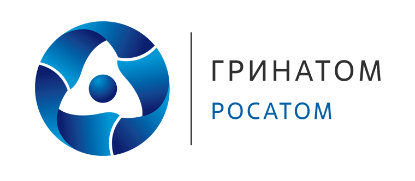 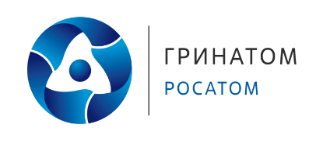 